CCNR-ZKR/ADN/WP.15/AC.2/2021/19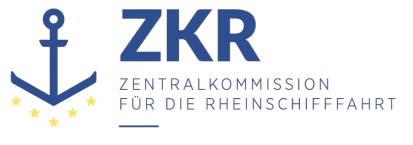 Allgemeine Verteilung21. Mai 2021Or. DEUTSCHGEMEINSAME EXPERTENTAGUNG FÜR DIE DEM ÜBEREINKOMMEN ÜBER DIE INTERNATIONALE BEFÖRDERUNG VON GEFÄHRLICHEN GÜTERN AUF BINNENWASSERSTRAẞEN (ADN) BEIGEFÜGTE VERORDNUNG (SICHERHEITSAUSSCHUSS)(38. Tagung, Genf, 23. – 27. August 2021)Punkt 4 b) zur vorläufigen TagesordnungVorschläge für Änderungen der dem ADN beigefügten Verordnung: Weitere ÄnderungsvorschlägeVerschiedene Änderungen und notifizierungspflichtige Korrekturen des ADN 2021Vorgelegt von Deutschland,Deutschland schlägt dem Sicherheitsausschuss vor, in der dem ADN beigefügten Verordnung (ADN 2021) die folgenden Änderungen und Berichtigungen vorzunehmen.Tabelle AÄnderungen in allen Sprachfassungen:Tabelle C, Eintrag Stoffnummer 9004Berichtigung in den Sprachfassungen Französisch, Englisch und Russisch:Tabelle C, Eintrag Stoffnummer 9004, Spalte (5):Vor dem „S“ einfügen: „9+“.Begründung:Der Unterschied / Fehler besteht schon seit dem ADN 2009.In Spalte 5 hat sonst jeder Eintrag zuerst eine Ziffer für eine Gefahrgut-Klasse, bevor „S“ für Sinker oder „F“ für Floater angegeben wird.Absätze 7.1.5.4.2 und 7.2.5.4.2Änderung des Absatzes 7.2.5.4.2 ADN: „7.2.3.15“ ändern in: „8.2.1.2“.Begründung:In Absatz 7.2.5.4.2 gibt es seit ADN 2009 in Englisch und Französisch den Verweis auf 7.2.3.15, während in der deutschen Sprachfassung seit 2009 auf 8.2.1.2 verwiesen wird.In Absatz 7.1.5.4.2 wird seit ADN 2011 in allen Sprachen auf 8.2.1.2 verwiesen.Nach der Änderung des Absatzes 7.2.3.15 mit dem ADN 2013 ist der Verweis auf den „hauptverantwortlichen Schiffsführer“ nicht mehr eindeutig. Es ist nach Meinung der deutschen Delegation ausreichend, wenn ein Sachkundiger an Bord ist, der nicht Schiffsführer ist.***UN-Nr.Lfd. Nr.Benennung und BeschreibungVGVGÄnderungBegründung23811DIMETHYLDISULFIDIIIIIn Tabelle A Spalte (6) die Sondervorschrift 802 eintragen.Im ADR/RID ist in Spalte (18) der Tabelle A die entsprechende Sondervorschrift CV28/CW28 angegeben34401SELENVERBINDUNG, FLÜSSIG, N.A.G.IIIn Tabelle A Spalte (6) die Sondervorschrift 563 eintragen.Wie in Tabelle A des ADR/RID34402SELENVERBINDUNG, FLÜSSIG, N.A.G.IIIIIn Tabelle A Spalte (6) die Sondervorschrift 563 eintragen.Wie in Tabelle A des ADR/RID34403SELENVERBINDUNG, FLÜSSIG, N.A.G.IIIIIIIn Tabelle A Spalte (6) die Sondervorschrift 563 eintragen.Wie in Tabelle A des ADR/RID34831ANTIKLOPFMISCHUNG FÜR MOTORKRAFTSTOFF, ENTZÜNDBARIn Tabelle A Spalte (6) die Sondervorschrift 802 eintragen.Im ADR/RID ist in Spalte (18) der Tabelle A die entsprechende Sondervorschrift CV28/CW28 angegeben34941SCHWEFELREICHES ROHERDÖL, ENTZÜNDBAR, GIFTIGSCHWEFELREICHES ROHERDÖL, ENTZÜNDBAR, GIFTIGIIn Tabelle A Spalte (6) die Sondervorschrift 649 streichen.Diese Sondervorschrift wurde bei der Aufnahme der UN-Nummer 3494 zum 1. Januar 2011 in den konsolidierten Fassungen ADN 2011 mit angegeben, ist aber nicht in Dokument ECE/ADN/9 und seinen Folgedokumenten mit den Änderungen zum ADN 2009 enthalten. Die SV 649 wurde zum 1. Januar 2011 in Kapitel 3.3 gestrichen.34942SCHWEFELREICHES ROHERDÖL, ENTZÜNDBAR, GIFTIGSCHWEFELREICHES ROHERDÖL, ENTZÜNDBAR, GIFTIGIIIn Tabelle A Spalte (6) die Sondervorschrift 649 streichen.Diese Sondervorschrift wurde bei der Aufnahme der UN-Nummer 3494 zum 1. Januar 2011 in den konsolidierten Fassungen ADN 2011 mit angegeben, ist aber nicht in Dokument ECE/ADN/9 und seinen Folgedokumenten mit den Änderungen zum ADN 2009 enthalten. Die SV 649 wurde zum 1. Januar 2011 in Kapitel 3.3 gestrichen.34943SCHWEFELREICHES ROHERDÖL, ENTZÜNDBAR, GIFTIGSCHWEFELREICHES ROHERDÖL, ENTZÜNDBAR, GIFTIGIIIIn Tabelle A Spalte (6) die Sondervorschrift 649 streichen.Diese Sondervorschrift wurde bei der Aufnahme der UN-Nummer 3494 zum 1. Januar 2011 in den konsolidierten Fassungen ADN 2011 mit angegeben, ist aber nicht in Dokument ECE/ADN/9 und seinen Folgedokumenten mit den Änderungen zum ADN 2009 enthalten. Die SV 649 wurde zum 1. Januar 2011 in Kapitel 3.3 gestrichen.35371GEGENSTÄNDE, DIE ENTZÜNDBARES GAS ENTHALTEN, N.A.G.GEGENSTÄNDE, DIE ENTZÜNDBARES GAS ENTHALTEN, N.A.G.In Tabelle A Spalte (6) die Sondervorschrift 802 eintragen.Im ADR/RID ist in Spalte (18) der Tabelle A die entsprechende Sondervorschrift CV28/CW28 angegeben35391GEGENSTÄNDE, DIE GIFTIGES GAS ENTHALTEN, N.A.G.GEGENSTÄNDE, DIE GIFTIGES GAS ENTHALTEN, N.A.G.In Tabelle A Spalte (6) die Sondervorschrift 802 eintragen.Im ADR/RID ist in Spalte (18) der Tabelle A die entsprechende Sondervorschrift CV28/CW28 angegeben35401GEGENSTÄNDE, DIE EINEN ENTZÜNDBAREN FLÜSSIGEN STOFF ENTHALTEN, N.A.G.GEGENSTÄNDE, DIE EINEN ENTZÜNDBAREN FLÜSSIGEN STOFF ENTHALTEN, N.A.G.In Tabelle A Spalte (6) die Sondervorschrift 802 eintragen.Im ADR/RID ist in Spalte (18) der Tabelle A die entsprechende Sondervorschrift CV28/CW28 angegeben35411GEGENSTÄNDE, DIE EINEN ENTZÜNDBAREN FESTEN STOFF ENTHALTEN, N.A.G.GEGENSTÄNDE, DIE EINEN ENTZÜNDBAREN FESTEN STOFF ENTHALTEN, N.A.G.In Tabelle A Spalte (6) die Sondervorschrift 802 eintragen.Im ADR/RID ist in Spalte (18) der Tabelle A die entsprechende Sondervorschrift CV28/CW28 angegeben35421GEGENSTÄNDE, DIE EINEN SELBSTENTZÜNDLICHEN STOFF ENTHALTEN, N.A.G.GEGENSTÄNDE, DIE EINEN SELBSTENTZÜNDLICHEN STOFF ENTHALTEN, N.A.G.In Tabelle A Spalte (6) die Sondervorschrift 802 eintragen.Im ADR/RID ist in Spalte (18) der Tabelle A die entsprechende Sondervorschrift CV28/CW28 angegeben35431GEGENSTÄNDE, DIE EINEN STOFF ENTHALTEN, DER IN BERÜHRUNG MIT WASSER ENTZÜNDBARE GASE ENTWICKELT, N.A.G.GEGENSTÄNDE, DIE EINEN STOFF ENTHALTEN, DER IN BERÜHRUNG MIT WASSER ENTZÜNDBARE GASE ENTWICKELT, N.A.G.In Tabelle A Spalte (6) die Sondervorschrift 802 eintragen.Im ADR/RID ist in Spalte (18) der Tabelle A die entsprechende Sondervorschrift CV28/CW28 angegeben35441GEGENSTÄNDE, DIE EINEN ENTZÜNDEND (OXIDIEREND) WIRKENDEN STOFF ENTHALTEN, N.A.G.GEGENSTÄNDE, DIE EINEN ENTZÜNDEND (OXIDIEREND) WIRKENDEN STOFF ENTHALTEN, N.A.G.In Tabelle A Spalte (6) die Sondervorschrift 802 eintragen.Im ADR/RID ist in Spalte (18) der Tabelle A die entsprechende Sondervorschrift CV28/CW28 angegeben35451GEGENSTÄNDE, DIE ORGANISCHES PEROXID ENTHALTEN, N.A.G.GEGENSTÄNDE, DIE ORGANISCHES PEROXID ENTHALTEN, N.A.G.In Tabelle A Spalte (6) die Sondervorschrift 802 eintragen.Im ADR/RID ist in Spalte (18) der Tabelle A die entsprechende Sondervorschrift CV28/CW28 angegeben35461GEGENSTÄNDE, DIE EINEN GIFTIGEN STOFF ENTHALTEN, N.A.G.GEGENSTÄNDE, DIE EINEN GIFTIGEN STOFF ENTHALTEN, N.A.G.In Tabelle A Spalte (6) die Sondervorschrift 802 eintragen.Im ADR/RID ist in Spalte (18) der Tabelle A die entsprechende Sondervorschrift CV28/CW28 angegeben35471GEGENSTÄNDE, DIE EINEN ÄTZENDEN STOFF ENTHALTEN, N.A.G.GEGENSTÄNDE, DIE EINEN ÄTZENDEN STOFF ENTHALTEN, N.A.G.In Tabelle A Spalte (6) die Sondervorschrift 802 eintragen.Im ADR/RID ist in Spalte (18) der Tabelle A die entsprechende Sondervorschrift CV28/CW28 angegeben35481GEGENSTÄNDE, DIE VERSCHIEDENE GEFÄHRLICHE GÜTER ENTHALTEN, N.A.G.GEGENSTÄNDE, DIE VERSCHIEDENE GEFÄHRLICHE GÜTER ENTHALTEN, N.A.G.In Tabelle A Spalte (6) die Sondervorschrift 802 eintragen.Im ADR/RID ist in Spalte (18) der Tabelle A die entsprechende Sondervorschrift CV28/CW28 angegeben